D-link1. Открываем браузер (Internet Explorer, Opera, Google Chrome). В адресной строке вводим: 192.168.0.1 либо 192.168.1.1.2 Вводим учетные данные для входа в настройки модема (логин и пароль по умолчанию admin и admin) для входа в настройки можно посмотреть снизу роутера.3 Выбираем раздел Language  и меняем язык на русский.4 Выбираем расширенные настройки -- Wifi – основные настройки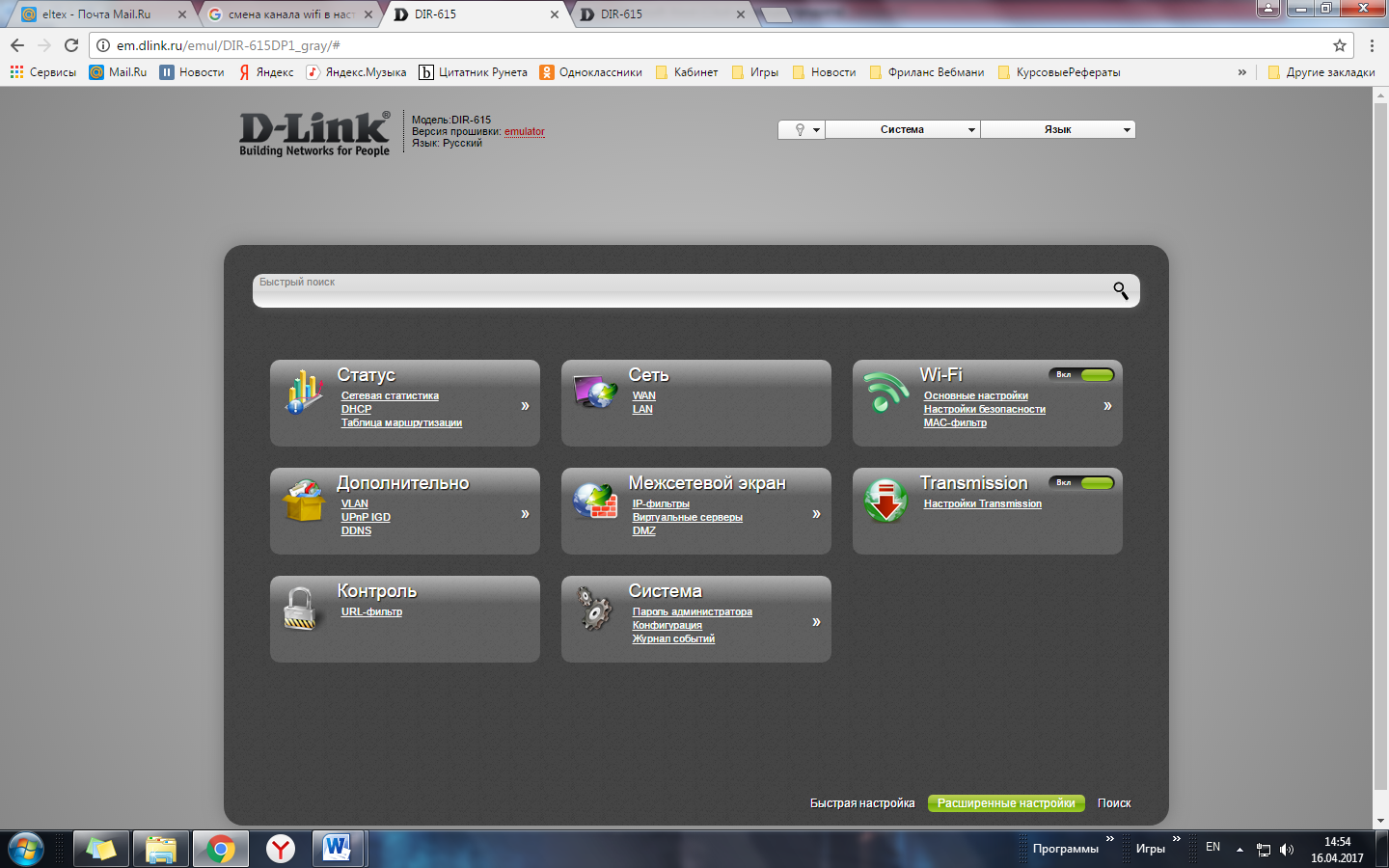 5. Ставим галочку Включить беспроводное соединениеSSID – название wifi сетиКанал – канал, на котором вещает wifi. Устанавливаем нужное значение. (наиболее стабильный каналы 1, 6, 11)Далее нажимаем Применить. 6. Выбираем Cистема – Сохранить и перезагрузить. 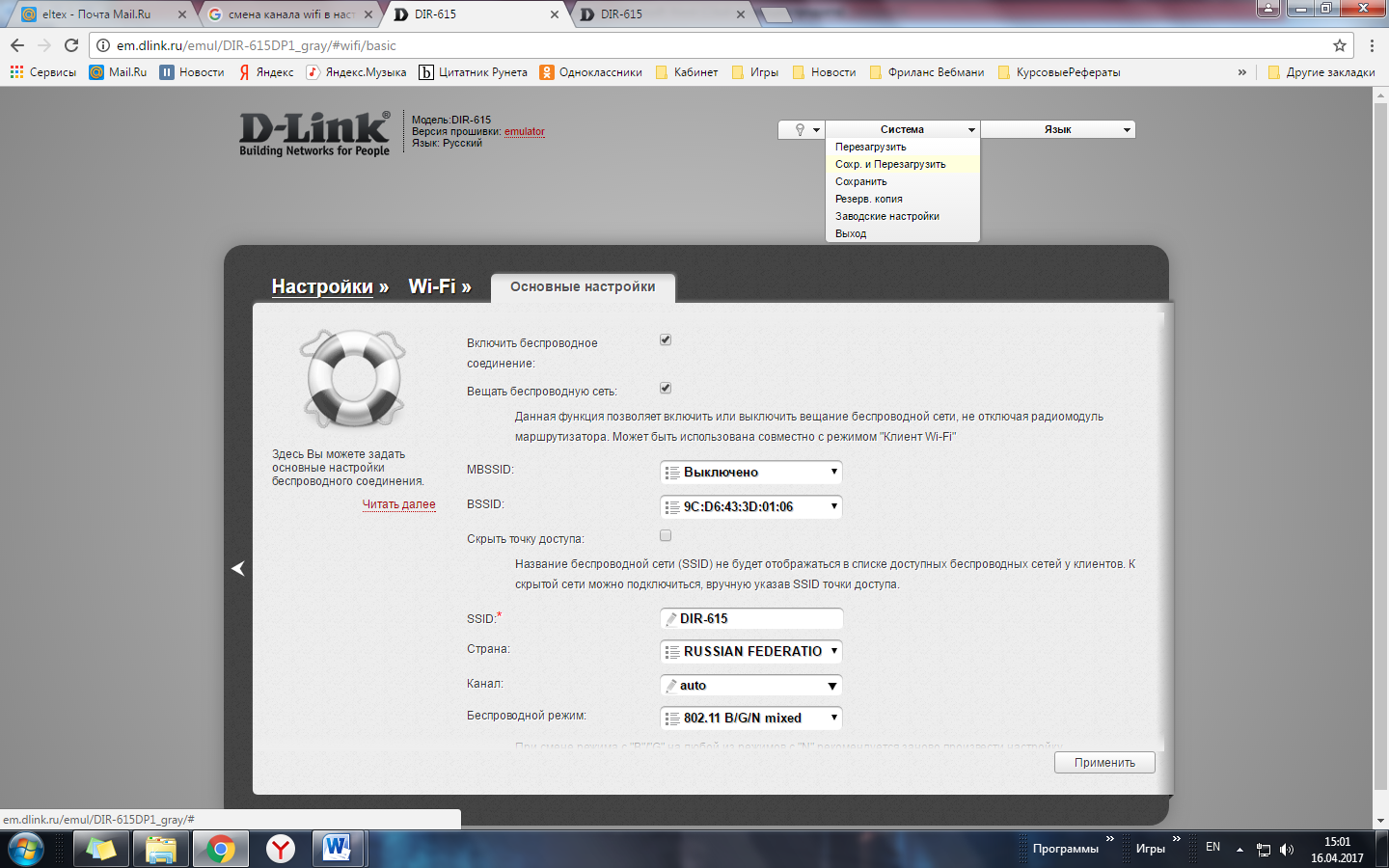 